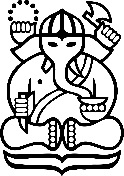 KARTU BIMBINGAN TUGAS AKHIRBandung, ……Ketua Prodi MeteorologiDr. Edi Riawan, S.Si.,M.TNIP. 19820831 201404 1 002FORM BIMBINGANTanggal			:  Pokok Pembahasan	:  Tanda TanganFORM BIMBINGANTanggal			:Pokok Pembahasan	:  Tanda TanganFORM KEHADIRAN SEMINARHari, Tanggal			: Judul Seminar 			: Nama Pemakalah 		: Tanda TanganFORM KEHADIRAN SEMINARHari, Tanggal			: Judul Seminar 			: Nama Pemakalah 		: Tanda TanganSeminar ProposalPeriode BimbinganPeriode BimbinganDari TanggalSampai TanggalSeminar KemajuanSeminar KemajuanSeminar KemajuanJam, Hari, dan TanggalTanda Tangan PembimbingTanda Tangan PembimbingRekomendasi Ujian Tugas AkhirRekomendasi Ujian Tugas AkhirRekomendasi Ujian Tugas AkhirNama PembimbingTanda TanganTanda TanganN A M AN I MPEMBIMBING IPEMBIMBING IIJUDUL TUGAS AKHIRJUDUL TUGAS AKHIRJUDUL TUGAS AKHIRDeskripsi BimbinganPembimbingMahasiswa( ……….)(……..)Deskripsi BimbinganPembimbingMahasiswa(……..)(………).Koordinator SeminarMahasiswa(…………….)(…………)RESUME SEMINARKoordinator SeminarMahasiswa(..........)(………..)